TÜRKİYE ATLETİZM FEDERASYONU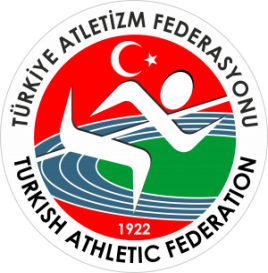 2018 SEZONSEYFİ ALANYA ATMALAR ŞAMPİYONASI, NURULLAH İVAK ATMALAR KUPASISPOR TOTO KULÜPLER ARASI ATMALAR LİGİYARIŞMA STATÜSÜGENEL KONULARYarışmalar, IAAF Yarışma Kuralları ve bu statüde yer alan kurallara uygun olarak yapılacaktır.Sporcular yarışmalara 2018 sezonu vizeli lisansları ile katılacaklardır. Kulüp ya da ferdi lisansını ibraz etmeyen sporcular yarışmaya alınmayacaktır.“Seyfi Alanya Atmalar Şampiyonası” ve “Nurullah İvak Atmalar Kupası” yarışmalarına katılacak sporcu, temsilci ve antrenörlerin, Gençlik Hizmetleri ve Spor İl Müdürlüklerinden alacakları tasdikli kafile listelerini Federasyon mutemedine vermeleri gerekmektedir. Her Gençlik Hizmetleri ve Spor İl Müdürlüğü tek kafile listesi düzenleyecek, silinti, kazıntı ve isim ilavesi yapılmış listeler kabul edilmeyecektir. “Spor Toto Kulüpler Arası Atmalar Ligi” yarışmalarına katılan kulüplerin, ilgili Gençlik Hizmetleri ve Spor İl Müdürlüğünden aldıkları onaylı kulüp-takım isim listelerini Federasyon görevlisine teslim etmeleri gerekmektedir. Silinti, kazıntı veya isim ilavesi yapılmış listeler kabul edilmez.“Spor Toto Kulüpler Arası Atmalar Ligi” yarışmalarına katılacak kulüplerin kız ve erkek takımları için ayrı ayrı olmak üzere 150,00TL katılım ücretini, en geç 15 Şubat 2017 tarihine kadar Türkiye Atletizm Federasyonuna ait Garanti Bankası Anafartalar Şubesi TR45 0006 2000 7110 0006 2959 24 IBAN numaralı hesabına yatırmaları gerekmektedir.U20 ve büyükler kategorisine, statü sonunda yer alan katılım baraj derecelerini daha önce herhangi bir yarışmada gerçekleştirmiş olan sporcular katılabilir.Yarışmaların teknik toplantılarında kayıtların teyit edilmesi gerekmektedir. Teknik Toplantıda teyit edilmeyen kayıtlar iptal edilecektir. Teknik Toplantı sırasında yeni kayıt yapılmayacak, varsa, gönderilmiş olan liste üzerinde zorunlu değişiklikler işlenecektir.Belirtilen süre içerisinde kayıtlarını yaptıramayanlardan ferdi kayıt için 100TL, kulüp kaydı için 300TL federasyon hesabına teknik toplantı saatinden bir saat öncesine kadar geç kayıt bedeli olarak yatırdıkları takdirde kayıtları alınacaktır.TEKNİK KONULAR“Seyfi Alanya Atmalar Şampiyonası” ve “Nurullah İvak Atmalar Kupası” yarışmaları aşağıda belirtilen kategorilerde yapılacaktır. Spor Toto Kulüpler Arası Atmalar Ligine yıldızlar kategorisinde kulüp takımları kızlar ve erkeklerde gülle, disk, çekiç, cirit atma branşlarında, 2001-2002-2003-2004 doğumlu sporcularla katılabilirler.“Spor Toto Kulüpler Arası Atmalar Ligi” iki kademe olarak yapılacaktır.Mersin’de yapılacak olan “Spor Toto Kulüpler Arası Atmalar Ligi 1. Kademe” yarışmaları tüm atletizm kulüplerine açıktır. "1. Kademe" de yer alan tüm kulüplerin “Final” kademesine katılma hakkı vardır. "1. Kademe” ye katılmayan kulüpler "Final" yarışmalarına katılamaz. Takım adına yarışacak sporcular kulüplerini temsil eden forma ile yarışacaklardır. “Spor Toto Kulüpler Arası Atmalar Ligi” yarışmalarına katılan kulüp takımları U18 kategorisindeki tüm branşlara kayıt yaptırmak zorundadır. Bir kulüp takımı geçerli mazeret ile en fazla bir branşı, sporcusu yarışmaya katılmadan sonuçlandırabilir. Diğer üç branşın yarışmalarına, sporcuların katılmaları zorundadır.  “Spor Toto Kulüpler Arası Atmalar Ligi” yarışmalarında bir sporcu bir kademede en fazla bir branşta yarışabilir. Kulüp takımı adına yarışan sporcu ferdi olarak kayıt yaptırması halinde; “Seyfi Alanya Atmalar Şampiyonası” veya “Nurullah İvak Atmalar Kupası” yarışmalarında sadece U18 kategorisinde aynı branş olmamak kaydı ile en fazla bir branş yapma hakkına sahiptir. Ferdi olarak yarışmalara katılan bir sporcu “Seyfi Alanya Atmalar Şampiyonası” veya “Nurullah İvak Atmalar Kupası” yarışmalarında en fazla iki branş yapabilir. Katılacakları yarışma ve branşlar aynı yaş kategorisinde olmak zorundadır. “Spor Toto Kulüpler Arası Atmalar Ligi” yarışmalarda IAAF puan sistemi uygulanacak, takım adına yarışan sporcuların 4 branşta aldıkları puanlar toplanacaktır. 1. Kademe de alınan puanlar final kademesine taşınacak ve her iki kademenin puan toplamı lig sıralamasını belirleyecektir.“Spor Toto Kulüpler Arası Atmalar Ligi 1. Kademe” ile “Seyfi Alanya Atmalar Şampiyonası” ve “Spor Toto Kulüpler Arası Atmalar Ligi Final Yarışmaları” ile “Nurullah İvak Atmalar Kupası” yarışmalarının U18 kategorilerindeki branşlarına katılan sporcular aynı yarışmada yer alacaklar ve tek tasnif yapılacaktır.  Yarışmalara katılacak tüm sporcuların atış sıraları, sporcuların kayıt için gönderdikleri derecelerine göre yapılacaktır.Yarışmalarda takım ve ferdi sporcu ayrımı yapılmadan ilk üç haktan sonra eleme yapılacak, ilk sekize kalan sporcular 3 atış daha yapma hakkına sahip olacaktır. Herhangi bir branşa katılım sayısının fazla olması durumunda sporcular iki gruba ayrılacak ve bu branşta iki yarışma düzenlenecektir. 12. maddeye uygun olarak yapılacak her iki yarışmanın sonuçları birleştirilecek ve tek tasnif olarak yayınlanacaktır. Sporcular verilecek olan göğüs numaralarını yarışmalar sırasında formalarına takmak zorundadır. Yarışmalarda kendi malzemeleri (gülle, disk, cirit ve çekiç) ile yarışacak olan sporcular, malzemelerini yarışmanın başlamasından iki saat önce Yarışma Teknik Direktörüne teslim etmek zorundadır. MALİ KONULAR“Spor Toto Kulüpler Arası Atmalar Ligi” yarışmalarına katılan kulüplere 1. kademe de ve final yarışmalarında ilk beş içinde yer alan kadın ve erkek takımların kanuni harcırahları Türkiye Atletizm Federasyonu tarafından ödenecektir. Bir kulüp takımı için; kulüp takımı adına yarışmada yer alan en fazla 4 sporcu, 1 antrenör ve 1 temsilci olmak üzere toplam 6 kişi için ödeme yapılacaktır.  “Seyfi Alanya Atmalar Şampiyonası” veya “Nurullah İvak Atmalar Kupası” yarışmaları sonrasında, bu statünün sonunda belirtilen harcırah baraj derecelerini geçen sporcuların kanuni harcırahları, Gençlik Hizmetleri ve Spor İl Müdürlüklerinden tasdikli kafile listesini vermeleri kaydıyla Türkiye Atletizm Federasyonu tarafından ödenecektir. Kulüp takımı adına yarışan sporcular, kulüplerinin harcırah almaması durumunda ferdi olarak statünün sonunda belirtilen baraj derecelerini geçmesi halinde kanuni harcırahları, Gençlik Hizmetleri ve Spor İl Müdürlüklerinden tasdikli kafile listesini vermeleri kaydıyla Türkiye Atletizm Federasyonu tarafından ödenecektir.“Seyfi Alanya Atmalar Şampiyonası” veya “Nurullah İvak Atmalar Kupası” için;	1 - 3 sporcusu barajı geçen ilin		     	:  1 Antrenörüne,4 - 6 sporcusu barajı geçen ilin			:  1 Antrenör, 1 temsilcisine,7 - 10 sporcusu barajı geçen ilin			:  2 Antrenör, 1 temsilcisine,11 - 15 sporcusu barajı geçen ilin 		:  3 Antrenör, 1 temsilcisine,16 ve daha fazla sporcusu barajı geçen ilin	:  4 Antrenör, 1 temsilcisine,yolluk ve yevmiyeleri Türkiye Atletizm Federasyonu tarafından ödenecektir. Harcırah baraj derecelerini geçemeyen sporcular ile antrenör ve temsilcilerin kanuni harcırahları Gençlik Hizmetleri ve Spor Genel Müdürlüğünün 07.06.2007 tarih ve 2461 sayılı genelgenin 5. maddesi (c) bendi doğrultusunda bağlı bulundukları Gençlik Hizmetleri ve Spor İl Müdürlüklerinin bütçe imkanları dahilinde (Resmi yarışma sonuçlarını Gençlik Hizmetleri ve Spor İl Müdürlüklerine teslim etmeleri kaydı ile) ödenebilecektir.“Seyfi Alanya Atmalar Şampiyonası” veya “Nurullah İvak Atmalar Kupası” yarışmaları harcırah ödemelerinde sporcuların ikamet ettikleri iller dikkate alınacak olup, sezon içinde ikametlerini gerçeğe uygun olmayan, değişik illerden beyan eden sporcular hakkında disiplin soruşturması açılacaktır.Yarışmaya iştirak edecek kafilelere yapılacak otobüs ödemelerinde Türkiye Atletizm Federasyonu’nun illerden aldıkları en son rayiç bedeller dikkate alınacaktır.Milli takım kamplarında yer alan sporcuların, kamp tarihleri içerisinde yer alan yarışmalara katılım için il onayı almalarına gerek yoktur.Yarışma merkezine 800 km ve daha uzak olan illerden gelenler ile teknik toplantıya katılan, kafile listesinde ismi olan temsilci veya antrenör bir kişiye bir yevmiye daha ödenir.ÖDÜL“Spor Toto Kulüpler Arası Atmalar Ligi Final” yarışmaları sonunda ilk üç sırayı alan kulüplerin kupaları Türkiye Atletizm Federasyonu tarafından verilecektir. Branşlarında ilk üç sırayı alan sporculara madalyaları Türkiye Atletizm Federasyonu tarafından verilecektir.“Seyfi Alanya Atmalar Şampiyonası” veya “Nurullah İvak Atmalar Kupası” yarışmalarında tüm kategorilerde IAAF puan sistemine göre en fazla puanı alan kadın ve erkek sporcuya kupaları Türkiye Atletizm Federasyonu tarafından verilecektir. Seyfi Alanya Atmalar Şampiyonasında U16, U18, U20 ve büyükler kategorilerinde ayrı ayrı olmak üzere tüm branşlarda IAAF puan sistemine göre sıralamada ilk sekiz sırayı (büyüklerde ilk on) elde eden kadın ve erkek sporcuya statünün sonunda belirtilen miktarlarda Türk Lirası para ödülleri verilecektir. (İki branş yapan sporcuların, aldıkları en yüksek puan değerlendirilecektir.)Yarışmalarda büyükler kategorisinde Türkiye Rekoru kırılması halinde rekor kıran sporcuya 2.000TL ödül verilecektir. YARIŞMA TEKNİK DELEGESİYarışmaların teknik konularından, Türkiye Atletizm Federasyonu tarafından görevlendirilen Teknik Delege sorumludur. Yarışmalar sırasında meydana gelecek teknik konulardaki anlaşmazlıklar Teknik Delege tarafından çözümlenecektir.Teknik Delege	:  Nimet ÖzdemirE-posta adresi	:  nimetapak@sgm.gov.trSEYFİ ALANYA ATMALAR ŞAMPİYONASINURULLAH İVAK ATMALAR KUPASI KATILIM VE HARCIRAH BARAJ DERECELERİSEYFİ ALANYA ATMALAR ŞAMPİYONASIPARA ÖDÜL MİKTARIYarışma AdıSeyfi Alanya Atmalar ŞampiyonasıSpor Toto Kulüpler Arası Atmalar Ligi 1. KademeYarışma Tarihi  / Yeri17-18 Şubat 2018 / Mersin / Nevin Yanıt Atletizm SahasıTeknik Toplantı Tarihi16 Şubat 2018 / saat 17:00Teknik Toplantı YeriNevin Yanıt Atletizm SahasıSon Kayıt Tarihi14 Şubat 2018 saat:17:00’a kadar  ekli kayıt linki üzerinden yapılacaktır.   https://goo.gl/forms/bitKczsWXylElq9k2                                                                                 Yarışma AdıNurullah İvak Atmalar Kupası Spor Toto Kulüpler Arası Atmalar Ligi Final Yarışma Tarihi / Yeri21-22 Nisan 2018 / Bursa / Olimpik Atletizm SahasıTeknik Toplantı Tarihi20 Nisan 2018 / saat 17:00Teknik Toplantı YeriBursa Olimpik Atletizm SahasıSon Kayıt Tarihi17 Nisan 2018KategorilerDoğum YıllarıYarışabilecekleri Üst Kategori(16 Yaş altı)-U162003-2004-2005-20062003 ve 2004 doğumlular U18 kategorisine katılabilirler.(Yıldızlar) - U182001-2002U20 ve Büyükler kategorisine katılabilirler.(Gençler) - U201999-2000Büyükler kategorisine katılabilirler.Büyükler1998 doğumlular ve daha büyüklerU16U16U16KızBranşErkek9.00 (3kg)Gülle12.00 (4kg)30.00 (750gr)Disk32.00 (1kg)33.00 (400gr)Cirit40.00 (600gr)30.00 (3kg)Çekiç34.00 (4kg)U18U18U18KızBranşErkek10.80 (3kg)Gülle13.00 (5kg)28.00 (1kg)Disk36.00 (1,5kg)31.00 (500gr)Cirit44.00 (700gr)40.00 (3kg)Çekiç45.00 (5kg)U20U20U20U20U20KadınKadınErkekErkekKatılım Baraj DereceleriHarcırah Baraj DereceleriBranşHarcırah Baraj DereceleriKatılım Baraj Dereceleri7.00 (3kg/4kg)11.00 (4kg)Gülle13.00 (6kg)9.00 (5kg/6kg/7,26kg)20.00 (1kg/750gr)30.00 (1kg)Disk36.00 (1,750gr)25.00 (2kg/1,750kg/1,5kg)22.00 (600gr/500gr)32.00 (600gr)Cirit45.00 (800gr)30.00 (800gr/700gr)28.00 (4kg/3kg)40.00 (4kg)Çekiç45.00 (6kg)33.00 (7,260kg/6kg/5kg)BüyüklerBüyüklerBüyüklerBüyüklerBüyüklerKadınKadınErkekErkekKatılım Baraj DereceleriHarcırah Baraj DereceleriBranşHarcırah Baraj DereceleriKatılım Baraj Dereceleri 8.00 (3kg/4kg)12.00 (4kg)Gülle13.20 (7,260gr)9.00 (5kg/6kg/7,26kg)25.00 (1kg/750gr)34.00 (1kg)Disk42.00 (2kg)28.00 (2kg/1,750kg/1,5kg)26.00 (600gr/500gr)36.00 (600gr)Cirit48.00 (800gr)35.00 (800gr/700gr)31.00 (4kg/3kg)42.00 (4kg)Çekiç46.00 (7,260gr)35.00 (7,260kg/6kg/5kg)Sıra(16 Yaşaltı) U16(16 Yaşaltı) U16(Yıldızlar) U18(Yıldızlar) U18(Gençler) U20(Gençler) U20BüyüklerBüyüklerSıraKızErkekKızErkekKadınErkekKadınErkek120020050050060060020002000220020040040050050015001500320020030030040040010001000420020020020030030080080052002002002003003007007006200200200200300300600600720020020020020020050050082002002002002002005005009------50050010------500500